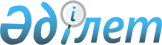 Об утверждении требований, предъявляемых к организациям, аттестуемым на право проведения работ в области безопасности плотин
					
			Утративший силу
			
			
		
					Постановление Правительства Республики Казахстан от 31 декабря 2014 года № 1449. Утратило силу постановлением Правительства Республики Казахстан от 15 апреля 2016 года № 224      Сноска. Утратило силу постановлением Правительства РК от 15.04.2016 № 224 (вводится в действие по истечении десяти календарных дней после дня его первого официального опубликования).      Примечание РЦПИ.

      В соответствии с Законом РК от 29.09.2014 г. № 239-V ЗРК по вопросам разграничения полномочий между уровнями государственного управления см. приказ Министра сельского хозяйства Республики Казахстан от 2 декабря 2015 года № 19-2/1053.      Примечание РЦПИ!

     Вводится в действие с 1 января 2015 года.

      В соответствии с подпунктом 19-2) статьи 36 Водного кодекса Республики Казахстан от 9 июля 2003 года Правительство Республики Казахстан ПОСТАНОВЛЯЕТ:

      1. 

Утвердить прилагаемые требования, предъявляемые к организациям, аттестуемым на право проведения работ в области безопасности плотин.

      2. 

Настоящее постановление вводится в действие с 1 января 2015 года и подлежит официальному опубликованию.

 

  

Требования, предъявляемые к организациям, аттестуемым на право

проведения работ в области безопасности плотин      1. 

Наличие опыта разработки проектов строительства плотин, введенных в эксплуатацию, в количестве не менее двух I класса, (или) пяти II класса, (или) десяти III класса, а также опыта работы в проектировании, строительстве, ремонте и реконструкции, эксплуатации гидротехнических сооружений.

      2. 

Наличие в штате специалистов с высшим профессиональным образованием в области технических наук (строительство и эксплуатация гидротехнических сооружений, гидрогеология, геодезия, геология, гидромелиорация), сельскохозяйственных наук (водные ресурсы и водопользование), естественных наук (гидрология), а также межотраслевых специалистов, имеющих аттестаты, сертификаты, опыт работ в проектировании строительства, ремонта и реконструкции, эксплуатации гидротехнических сооружений, со стажем работ не менее 3-х лет.

      3. 

Наличие нормативно-технической документации в области проектирования, строительства и эксплуатации плотин (СНиП РК 3.04-01-2008 «Гидротехнические сооружения. Основные положения проектирования», СНиП РК 3.04-02-2008 «Плотины из грунтовых материалов», СНиП РК 3.04-03-2008 «Плотины бетонные и железобетонные»), а также другие документы, регламентирующие проведение экспертизы в области безопасности плотин.

 
					© 2012. РГП на ПХВ «Институт законодательства и правовой информации Республики Казахстан» Министерства юстиции Республики Казахстан
				

      Премьер-Министр

      Республики КазахстанК. Масимов

Утверждены

постановлением Правительства

Республики Казахстан

от 31 декабря 2014 года № 1449